ForordLørenskog kommune har gjennom en årrekke prioritert god språk- og leseopplæring gjennom gjennomarbeidede planverk for barnehagen - Ord som gror lek og lær, og grunnskolen - Ord som gror – les og skriv. Arbeid med observasjon og kartlegging av leseferdigheter, samt god og systematisk oppfølging av dette arbeidet, har vært viktig i Lørenskogskolen. I denne utgaven av Ord som gror – les og skriv holdes dette oppe, samtidig som den nye språk, lese- og skriveplanen bygger på aktuell forskning, og er forankret i læreplan til Kunnskapsløftet 2020 (LK20).  Intensjonen med planen er å gi skolene i Lørenskog kommune et verktøy som kvalitetssikrer språk, lese- og skriveopplæringen og bidrar til felles forståelse og praksis. Lærerne skal legge til rette for at elevene engasjerer seg i møte med ulike tekster, og utvikler sin kunnskap på en variert og utforskende måte. Dette skal bidra til at alle elever får en god og tilpasset lese- og skriveopplæring, der det blant annet tilrettelegges for bruk av egnede hjelpemidler og gis faglig støtte av lærere med god kompetanse. Denne planen er en retningslinje for arbeid med språk, lesing og skriving og er forpliktende for alle som arbeider i Lørenskogskolen. Børge Tomter                                                       Camilla Sandstrøm Mathiassen 
Direktør OUS                                                        SkolesjefOrd som Gror: Lese- og skriveplanen for Lørenskog kommune er utformet av Liselott Marie Johansson, Helene Østrem, Hilde Beate Gulbrandsen Ueland, Beate Elisabeth Bjørndalen, Line Olafsen, Jofrid Nordal og Nina Tveterhagen.InnledningSpråk er nøkkelen til menneskets læring og utvikling. For at elever skal trives, delta og bidra i samfunnet, må de ha gode, grunnleggende språklige ferdigheter. Det å forstå og utvikle seg muntlig, kunne lese og skrive, samt engasjere seg i fagene, er essensielt for å lykkes i skolen og i høyere utdanning og yrker. Planens hovedmål:Å styrke en god begynneropplæring i lesing og skrivingÅ kvalitetssikre den videre opplæringen innen språk, lesing og skrivingÅ jobbe forebyggende og tiltaksrettet mot språk-, lese- og skrivevanskerSikre systematisk kartlegging og oppfølging av lese- og skriveutvikling gjennom SOLSikre god tilrettelegging og oppfølging av elever med dysleksi og utviklingsmessige språkvansker 
Lærere i alle fag skal støtte elevene i arbeidet med de grunnleggende ferdighetene (LK20, s. 5). I lese- og skriveaktiviteter legges det opp til at elevene skal være aktive og engasjerte, og oppleve mestring og motivasjon. Fagfornyelsen vektlegger å arbeide tverrfaglig, gi rom for dybdelæring og berører sentrale samfunnsutfordringer gjennom tre tverrfaglige temaer (folkehelse og livsmestring, demokrati og medborgerskap og bærekraftig utviklingDe grunnleggende ferdighetene må ses i sammenheng med hverandre og på tvers av fag. Utvikling av faglig kompetanse skjer i samspill med utviklingen av grunnleggende ferdigheter i faget (LK20, s. 15). Her kan du lese mer om hva som er nytt i norskfaget.SpråkOpplæringen skal sikre at elevene blir trygge språkbrukere, at de utvikler sin språklige identitet, og at de kan bruke språk for å tenke, skape mening, kommunisere og knytte bånd til andre. Språk gir oss tilhørighet og kulturell bevissthet (LK20, s.9).I Lørenskogskolen stimulerer vi til god språkutvikling ved å:arbeide strukturert med ord og begreper på alle trinn i alle fagutvide ordforrådet, både det hverdagslige og det akademiskeha fokus på språklig bevissthetlegge til rette for språklige aktiviteterha fokus på samtale og dialog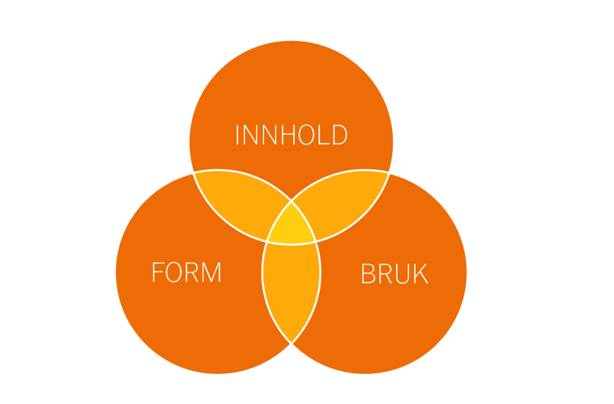 Modell hentet fra Udir.Språket deles inn i tre ulike komponenter; innhold, bruk og form. Sammen er disse tre delene viktige i kommunikasjonen mellom mennesker. Som figuren viser henger de tett sammen, og er delvis overlappende (Udir.no). Ved å jobbe med språket på alle tre områdene, får elevene støtte til å utvikle kvalitet og dybde i språket.Å være omgitt av et godt språklig miljø fra tidlig alder, vil medvirke til at eleven møter skolens faglige krav bedre forberedt. Vi må observere elevenes deltagelse og fungering og tilpasse språkopplæringen etter hvor de er i sin språkutvikling. Dette kan være med på å utjevne forskjeller, og gi alle et best mulig utgangspunkt for å lykkes i sin læring og utvikling.Vi må være opptatt av å legge til rette for språklige læringssituasjoner. Elevaktive arbeidsformer henger sammen med dialogisk undervisning.Å være språklig bevisstI leseopplæringen er det avgjørende å øke elevenes kunnskap om det språket de snakker og bevisstgjøre om at talespråket både har et innhold (mening) og en form (detaljer). For å bli en funksjonell leser og skriver må elevene være bevisst strukturen i språket, og hvordan detaljene i språket har en funksjon. Å være språklig bevisst er en forutsetning for å kunne lære å lese og skrive.Bruk av språkleker for å styrke elevers språklige bevissthet har vist seg å være en svært effektiv metode for å lette den første lese- og skriveopplæringen, og for å forebygge lese- og skrivevansker. Det arbeides aktivt og systematisk med språklig bevissthet gjennom hele grunnskolen. Det første skoleåret må språkleker gjennomføres hver dag. Videre, på andre og tredje trinn, brukes språkleker for å videreutvikle og sikre ferdighetene. «Språkleker», Jørgen FrostForslag til ulike språklekerOrd og begreperSkolen må arbeide systematisk og strukturert med ord og begreper. Det å ha møtt ord flere ganger og i flere sammenhenger øker sjansen for god dybdelæring. Læreren må være oppmerksom på sine valg av ord i undervisningen, og heller forklare for mange, enn for få ord. Læreren må synliggjøre hva ordene betyr, og forsikre seg om at elevene har forstått dem. Dette arbeidet er like viktig på alle trinn og i alle fag. Ordforråd og begrepsforståelse legger grunnlaget for å utvikle en bredere leseforståelse. Begreper i fagtekster og matematikk bør forklares og gjennomarbeides felles i klasserommet og inngå i den helhetlige læringsprosessen. «Hvordan arbeide med ord og begreper» (Statped)Eksempel på hvordan arbeid med begreper kan jobbes med i klassenLesingI Lørenskogskolen skal elevene:tilegne seg tilstrekkelige avkodingsferdigheter for å sikre leseflyt lese, tolke og reflektere over tekster i ulike teksttyper og fag  beherske ulike lesestrategier og å kunne lese og vurdere tekster kritisklese både på papir og digitalt Lesing defineres som et produkt av avkoding og forståelse. Avkodingen er lesingens tekniske side. Med avkoding menes å forbinde lyd og bokstav. Avkoding rommer to hovedstrategier. Den grunnleggende fonologiske lesestrategien (lyder og stavelser trekkes sammen til ord) og den ortografiske (deler av ord og hele ord gjenkjennes direkte som eksakte enheter). En fonologisk strategi som er rask nok og sikker nok, er grunnlaget for utvikling av den ortografiske. Lesingen er automatisert når den ortografiske strategien er dominerende strategi. Når leseren møter ukjente ord og/eller skal kontrollere om avkodingen er riktig, må likevel den fonologiske strategien tas i bruk, på alle alderstrinn.Forståelse er den meningsskapende delen av leseprosessen. Den støttes av generell språkferdighet, bakgrunnskunnskap og evne til å reflektere kritisk. Resultatet av leseprosessen – læringsutbyttet - blir dårlig dersom én av faktorene er svakt fungerende.Fordi bokstavlæring er en sammensatt prosess, er det nødvendig å tilpasse undervisningen og gi elevene muligheten til å bruke, repetere og øve på bokstavene over tid. De som allerede leser må få tilstrekkelig med utfordringer, samtidig som det er svært viktig at elever med langsom utvikling må få oppleve mestring gjennom å arbeide i sin nærmeste utviklingssone (Rett bok til rett barn).Balansert leseopplæringDet finnes i hovedsak to ulike tilnærminger til leseundervisning; lydmetode og helordsmetode. I helordsmetoden blir lesing sett på som en naturlig, språklig prosess. Gjennom meningsfulle erfaringer med tekster oppdager barnet gradvis det alfabetiske systemet. I lydmetoden lærer barnet eksplisitt det alfabetiske systemet. Arbeid med fonembevissthet vektlegges sterkt. Sikker omkoding fra bokstav til lyd og sammenbinding av lyder til ord går forut for lesing av tekst. I et klasserom med god leseundervisning benytter læreren en balansert blanding av lesing av helord og meningsfulle tekster, og undervisning av koblinger mellom bokstav og lyd. Film om balansert leseundervisning fra Språkløyper.Systematisk observasjon av lesing (SOL)SOL er et forskningsbasert verktøy som gir lærere støtte i arbeidet med å gjøre elevene til funksjonelle lesere.  Lesing er noe av det viktigste elevene lærer på skolen. Dersom eleven ikke mestrer lesing kan det gi vansker i skole, fritid og arbeidsliv. Modellen viser normalutvikling og avsporing. SOL bygger på denne modellen.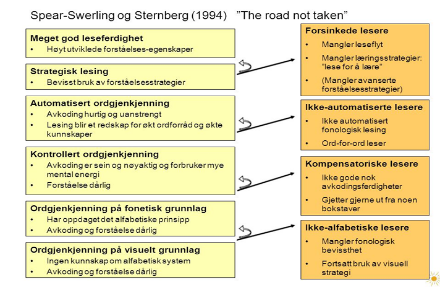 SOL har til hensikt å være: et praktisk verktøy som kan indikere hvor elevene er i sin leseutvikling. et kompetansehevingsprogram for lærere. et verktøy der hver elev kan følges i sin leseutvikling gjennom alle 10 årene. et tilbakemeldingsverktøy til elever og foresatte. Barns leseutvikling kan, litt skjematisk, beskrives som en trinnvis utvikling, der ny innsikt må erobres og ferdighet mestres før utviklingen kan gå videre til neste nivå. Kunnskap om leseutvikling er viktig for god tilrettelegging. Logografisk strategi – leser ord som bilder Fonologisk strategi – binder lyder sammen til ordOrtografisk strategi – helordslesingØkt automatisering og leseflyt Strategisk lesingUt fra en modell for et normalt utviklingsforløp, som vist nedenfor, finner man hva eleven behersker, neste nivå og hva som må til for at eleven skal komme dit.  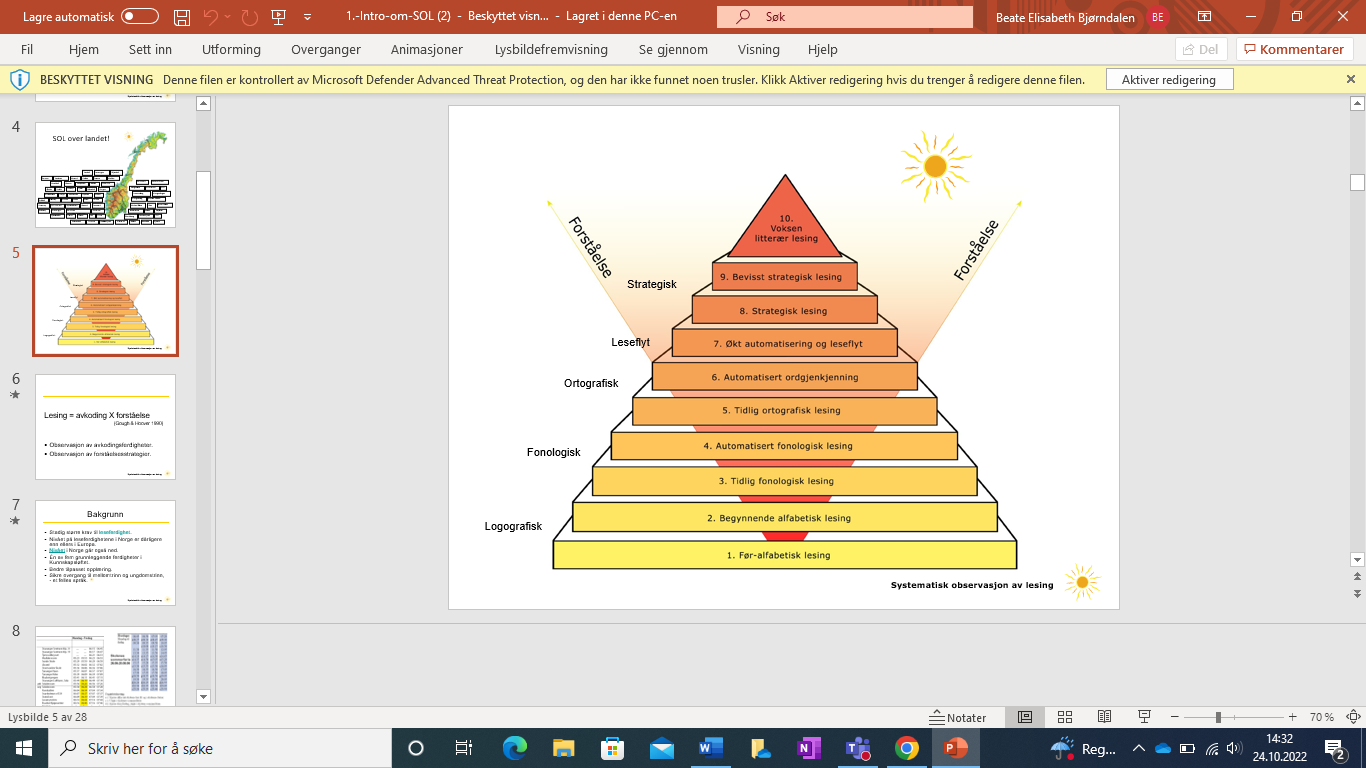 LeseflytLeseflyt krever at avkodingsferdighetene er automatiserte så godt at setninger, avsnitt og det meste av teksten leses med god intonasjon, forståelse og oversikt. Leseflyt må jobbes med på alle trinn, da det finnes flere automatiseringsnivåer, alt etter tekstens utfordringer. Uansett tekstnivå, er tilstrekkelig leseflyt en forutsetning for at leserens oppmerksomhet fullt og helt kan rettes mot innholdet. 
LeselystSkolene må aktivt jobbe for å stimulere til leselyst. Ved å få gode leseopplevelser øker motivasjonen til videre lesing. Lesing bidrar også til å utvikle språk og ordforråd. Skolene skal legge inn ulike lesefremmende aktiviteter i sin lokale plan/årshjul.Eksempler på tiltak som kan stimulere leselyst:skolebibliotek/ Lørenskog bibliotekleseaksjon/ kampanjebokukebokbyttekveldrett bok til rett barn/ veiledet lesinglesekvartbokbadDKS (Den kulturelle skolesekken)Lesing på skjerm eller papir? La formålet med lesingen avgjøreLesing på skjerm og lesing på papir har ulike fordeler. Tilgang til begge er nødvendig for at elever skal bli gode lesere, og både digital lesing og lesing på papir er knyttet til mål i LK20. Opplæring i lese- og skrivestøttefunksjonene på iPaden er nødvendig.  Den første lesetreningen bør først og fremst innebære å lese på papir. Å lese på skjerm kan være mindre gunstig når grunnleggende, tekniske leseferdigheter skal øves inn – vokabulartrening, leseflyt og avkoding.Samarbeid Skole – HjemDet er en klar sammenheng mellom et godt samarbeid mellom hjem og skole og elevenes faglige og sosiale læring og utvikling. Ved å etablere et godt samarbeid med foreldrene får lærere bedre innsikt i hvilke behov eleven har og hvordan eleven fungerer, og det blir enklere å legge til rette for eleven i skolehverdagen. Foreldrenes holdning til skolen er av stor betydning for elevenes engasjement og innsats på skolen. I en god samarbeidsrelasjon kan lærere bidra til at foreldrene får et positivt syn på skolen. (Udir)ForeldreskoleSkolene skal ved starten av 1.klasse gjennomføre en foreldrekveld med fokus på språk- og begynneropplæring i lesing og skriving.Tilpasset opplæring i språk, lesing og skrivingOpplæringen skal tilpasses den enkelte elevs evner og forutsetninger (Opplæringsloven § 1-3). Læreren skal legge til rette for en opplæring som ivaretar både fellesskapet og hver enkelt elev, slik at elevene får best mulig utbytte av opplæringen og opplever mestring. Tilpasset opplæring er ikke et mål i seg selv, men et virkemiddel for at elevene skal oppleve økt læringsutbytte. Tiltakene kan være knyttet til:organiseringen av opplæringenpedagogiske metoderarbeid med læringsmiljøoppfølging av lokalt arbeid med læreplaner og vurderingTilpasset opplæring (Udir): Underveisvurdering«All vurdering som skjer før avslutningen av opplæringen, er underveisvurdering. Underveisvurdering i fag skal være en integrert del av opplæringen, og skal brukes til å fremme læring, tilpasse opplæringen og øke kompetansen i fag. Underveisvurderingen kan være både muntlig og skriftlig.» (Udir/Opplæringsloven).Tidlig innsatsTidlig innsats er lovpålagt, Opplæringsloven § 1-4. Skolen plikter å gi et godt pedagogisk tilbud for å forebygge utfordringer, og sette inn tiltak umiddelbart når utfordringer avdekkes. Tiltak kan være å tilrettelegge innenfor det ordinære tilbudet og/eller ved å sette inn særskilte tiltak. Meld.st.6Når det oppstår nye behov underveis i utdanningsløpet, skal barn og elever få rask hjelp og tilrettelegging for å unngå at utfordringer vokser seg større. Det er viktig for at den enkelte skal oppleve seg som en verdifull del av fellesskapet og ha muligheter til utvikling og læring. Det er også verdifullt for samfunnet at alle får den hjelpen de trenger tidlig, slik at alle som har forutsetninger for det kan utvikle seg til aktive samfunnsborgere som deltar i arbeidslivet og bidrar til verdiskapingen i landet.Stortingsmelding - Tidlig innsatsNy startNy start skal være et tilbud for elever som blir hengende etter med å lære bokstavene, og iMAL er et eksempel på en metode som er godt egnet for disse elevene. Språklig bevissthet er også en viktig del i dette arbeidet. Oppstart av Ny start-kurs bør skje etter jul i 1.klasse, og gjennomføres én til én. For elever med fortsatt behov ved oppstart av 2.klasse, videreføres kurset fra høst til jul.Det anbefales at man lærer bokstavene multisensorisk. En multisensorisk innkoding av bokstaven fører til at det dannes flere minnespor om bokstaven i hjernen, og forbindelsen mellom bokstav og lyd automatiseres raskere. Det er kun de innlærte bokstavene som bør brukes i arbeidet med ord, til både lesing og skriving. Det bør vektlegges at skrift og tekst har et meningsbærende aspekt.Det må kartlegges jevnlig om gjennomgåtte bokstaver er automatisert. Elevene arbeider med lese- og skriveoppgaver med utgangspunkt i bokstavene de mestrer.LesekursDet er velkjent at tidlig hjelp er viktig for elever som har lese- og skrivevansker eller som står i fare for å utvikle slike vansker. (Lesesenteret i Stavanger) Med utgangspunkt i en balansert tilnærming til leseopplæring, kombinert med trening i fonemisk bevissthet, bokstav-lyd-assosiasjoner, ordlesingsstrategier, leseflyt og leseforståelsesstrategier, skal elever som viser tegn til lese- og skrivevansker tilbys lesekurs.3.trinn: Intensive lesekurs etter modell fra Jørgen Frost. Kurset tar utgangspunkt i «helhetlig» og «balansert» lesing, men det fonologiske aspektet har særlig fokus, slik at en sikrer automatisert fonologiske strategier, ortografisk lesing og leseflyt. Kursene skal være 90 minutter 4-5 dager i uken over en periode på 8-10 uker.  4. -7. trinn: Intensive lesekurs og klasselesekurs. Elever som fremdeles strever på mellomtrinnet skal følges opp med kurs. Kursene gir opplæring i å benytte gode strategier som kompenserer for eventuelle sene utvikling og/eller vansker. Kursene kan gis klassevis og individuelt. Elever med dysleksi skal ha en egen plan som beskriver deres rett til kompensatoriske verktøy og opplæring av disse.  8. -10. trinn:Ny start og intensive lesekurs tilbys ved behov. Elever bør ikke tas ut av ordinær undervisning for å få leseopplæring. Dette kan løses ved at individuelle lesekurs gis i faget norsk fordypning.   Lenker (usikker på om disse ligger digitalt?) : Samarbeid omkring intensive lesekurs (Utgitt 11/9-2017, til Lørenskog kommune) Etablering og kvalitetssikring av intensive lesekurs (Kurshefte nr.5, Lørenskog kommune).Klasselesekurs i alle fagKlasselesekurs gjennomføres for å videreføre arbeidsmåter og strategier fra intensive lesekurs, samt for å bedre hele klassers leseferdigheter. Jørgen Frost sin helhetslesingsmetode kan være et utgangspunkt for kurset som gjennomføres på 4.-10. trinn. (se vedlegg for beskrivelse av organisering og arbeidsmåter). Hensikten med kurset er å gi alle elever verktøy for å bedre deres leseteknikk og leseforståelse. Det bør legges til rette for å jobbe med et bredt repertoar av tekster i alle fag i klasselesekursene, slik at leseopplæringen tar utgangspunkt i temaer og innhold elevene jobber med.Hefte av V. Refsahl: Lesekurs i klassen. Håndbok for læreren (GAN – Aschehoug forlag).BegynneropplæringGod begynneropplæring starter med funksjonell tilnærming til språk, lesing og skriving, gjennom naturlige læringssituasjoner. Elevene opplever læringsaktivitetene språk, lesing og skriving som en integrert del av undervisningen for øvrig. Den første lesetreningen skal også innebære å lese på papir. Å lese på skjerm kan være mindre gunstig når grunnleggende, tekniske leseferdigheter skal øves inn –vokabulartrening, leseflyt og avkoding.BokstavkunnskapFunksjonell bokstavkunnskap er et av de viktigste opplæringsmålene i begynneropplæringen og en forutsetning for å oppnå gode lese- og skriveferdigheter i et alfabetisk skriftspråk.I Lørenskogskolen bruker vi, i tilknytning til bokstavgjennomgang, en rask bokstavprogresjon. Rask bokstavprogresjon handler om å gi elevene tilgang til skriftspråket, og anledning til å øve og repetere, og tilpasse undervisningen til en mangfoldig elevgruppe. Det er absolutt nødvendig at forbindelsene mellom fonem og grafem, lyd og bokstav, automatiseres. Fordi vi ikke vet hvilke sanser som er elevens sterkeste læringskanal, bør vi ta alle sanser i bruk i bokstavinnlæringen. I tillegg til det visuelle og auditive bør også det taktile og det kinestetiske sanseapparatet aktiveres ved å opparbeide bevissthet om hvordan lydene lages i taleapparatet.  Det er flere lyder vi må bruke flere bokstaver for å skrive. Eksplisitt og systematisk arbeid med sammensatte grafem er nødvendig, som diftongene (ei, ai, au, øy og oi) og sammensatte grafem (skj, kj, sj, hv, hj, gj og ng). Når bokstav-lyd-forbindelsene er på plass, må dessuten stavelseslesing drilles inn. Stavelseslesing er en avgjørende strategi for nøyaktig avkoding av lange og komplekse ord.Her kan du se en filmsnutt om rask bokstavprogresjon.Skriving i begynneropplæringenMange elever oppdager sammenhengen mellom lyd og bokstav gjennom skriving.Det anbefales at man i begynneropplæringen legger til rette for å skrive seg til lesing ved bruk av elementer fra STL+. Vi skal jobbe med skriving helt fra skolestart, og elevene får tilgang til alle bokstavene med en gang. STL+ er en metode der elevene skriver ut fra egen fantasi og ut fra de ferdighetene de har. I denne metoden skal elevene få eksperimentere med egen skriving allerede før de har lært seg alle bokstavlydene. Skrivingen må ha en mening eller betydning for den som skriver, og det må komme ut av et behov eller engasjement. Det at elevene selv kan skrive det de ønsker, selv om de ikke kan lese, gir en følelse av mestring. Elevene skriver tekster med mening fra første stund, og de får tidlig muligheter til å delta i meningsfulle lese- og skriveaktiviteter.STL+ metoden har spesielt fokus på skriveaspektet i opplæringen, og elevene skriver mer med denne metoden enn ved tradisjonell skriveopplæring. Metoden gjør det lettere å drive med tilpasset undervisning siden hver elev arbeider ut fra sitt nivå. Fordi skrivingen får mye oppmerksomhet, må vi være nøye med å tilføre aktiviteter som omhandler lesing og språk i tillegg. Å jobbe etter denne metoden forutsetter at elevene har tilgang til iPad, hodetelefoner og app’en Skoleskrift.SkriftformingNår vi skriver for hånd, blir det satt igjen spor i et motorisk minne i en del av hjernen som er knyttet opp mot sansemotorikk. Dette minnet er en god støtte når vi skal gjenkjenne bokstaver (Mangen & Velay, 2010). Funksjonell håndskrift handler om skrivekvalitet og skrivehastighet. Elevene må få utvikle en skrift som er så automatisert at de ikke trenger å bruke energi på selve utformingen, men det er også viktig at andre klarer å lese det skriveren prøver å kommunisere.Skolen tilrettelegger for utvikling av en funksjonell håndskrift på lik linje med opplæring i digitale verktøy. Blyanten skal ikke være en konkurrent til de digitale verktøyene, men en «samarbeidspartner» for å nå målet og det som gagner læring og mestring. (Håndskrift i en digital verden, Utdanningsforskning.no).For at elevene skal kunne utvikle en funksjonell skrift må det settes av nok tid til å jobbe med dette. Ifølge LK20 skal elever kunne skrive både ved hjelp av håndskrift og tastatur.  Filmsnutt om bokstavformingInnlæring av bokstavforming, små bokstaverDen videre leseopplæringenI den videre leseopplæringen endres hovedfokuset fra å lære å lese, til å lese for å lære. Samtidig er det viktig å opprettholde og videreutvikle avkodingsferdighetene. Gode lesere bruker gode lesestrategier. Lærer skal modellere bruken av lesestrategier i undervisningen og være en kritisk leser.  3. trinn, nøyaktighetens årFør man begynner å fokusere på lesehastighet er det viktig at eleven har en sikker avkodingsstrategi (fonologisk avkoding). Det er slik avkoding som skaper nøyaktig lesing. For tidlig fokus på å utvikle lesehastighet kan føre til uønskede strategier. Dette må lærere være oppmerksomme på. Å lese høyt for lærer er en måte å avdekke dette på.Elevene må ha opparbeidet en grunnleggende forståelse for det alfabetiske prinsipp og en sikker fonologisk avkodingsstrategi. Mye lesetrening vil være vesentlig på dette utviklingstrinnet. Når ord blir lest flere ganger øker sikkerhet og fart. Det er viktig å gi elevene tid til å opparbeide en nøyaktig lesestrategi før man tar dem videre i leseutviklingen.4. klasse-knekkenDet er viktig å arbeide med ord som en integrert del av leseopplæringen, da det er sterk sammenheng mellom vokabular og leseforståelse.«Fjerdeklasseknekken» viser til et uventet fall i skoleprestasjonene i fjerde skoleår. I norsk kontekst knytter vi det gjerne til overgangen mellom 4. og 5. trinn. Denne «knekken» blir forklart med at elevenes ordforråd er for lite utviklet til å forstå tekstene som blir brukt i lærebøker oppover på trinnene. Lese for å lære

Det stilles stadig større krav til elevene lesekompetanse. Tekstmaterialet i fagene blir mer omfattende og utfordrende. De eldste elevene på mellomtrinnet og på ungdomstrinnet skal utvikles til bevisste strategiske lesere. Elevene skal finne informasjon, forstå og tolke, og det forventes at de selvstendig reflektere over form og innhold i teksten.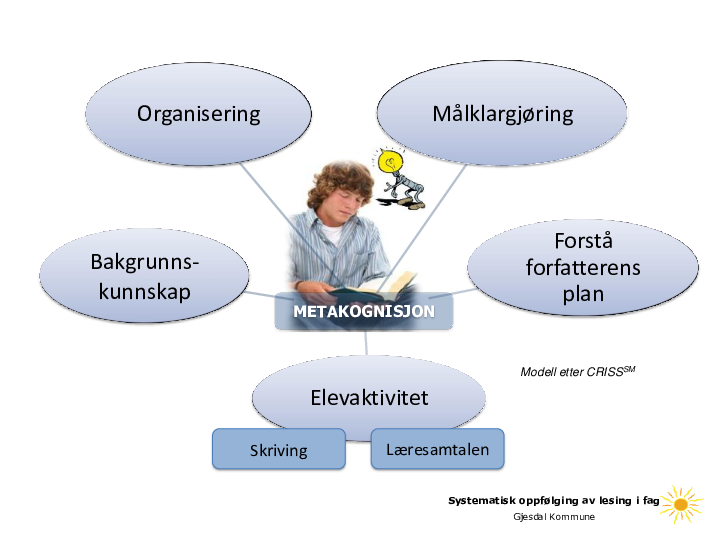 Strategier Læringsstrategier er avgjørende for god læring og faglig utvikling. Parallelt med læring av fagstoff må det systematisk trenes på ulike strategier og øves over tid. Strategiopplæringen skal være en integrert del av arbeid i fagene. På 1. - 7. trinn vektlegges opplæring av ulike strategier, én ny strategi per år og vedlikehold av de allerede innlærte. På 8. -10. trinn skal elevene øve på å velge hensiktsmessige strategier utfra oppgavens formål. Se vedlegg for et eksempel på en strategitrapp. Les mer om læringsstrategier i heftet fra sol-lesing.no.Kritisk lesingEn kritisk leser gir teksten motstand, og stiller gode og mange ulike typer spørsmål til teksten. Elevene skal introduseres for mange ulike typer tekster, slik at de blir godt kjent med forskjellige typer tekst og struktur. Å være en kritisk leser innebærer å kunne vurdere om premissene forfatteren legger til grunn er gyldige, samt å reflektere over forfatters intensjon.Overgang til ungdomsskolenEleven møter en stadig større tekstmengde på ungdomstrinnet, med økende forventninger til både god leseflyt og forståelse av fagspesifikke tekster. Krav til eleven om å forstå, bruke og reflektere blir stadig mer utfordrende. I tillegg til at barneskolenes kartleggingsresultater blir rutinemessig overført til og gjennomgått ved den aktuelle ungdomsskolen, er det nødvendig at ungdomsskolene kartlegger elevenes leseferdigheter tidlig etter oppstart i 8. klasse. I tillegg til at nødvendige tiltak settes inn, skal elever med forsinket leseutvikling raskt få tilgang på, og opplæring i, aktuelle hjelpemidler og verktøy. Det bør vurderes om også foresatte skal få informasjon og tilsvarende opplæring. Kartleggingsresultatene samles i et system slik at omfanget av elever og deres vansker blir oversiktlig, og både tiltak og leseutvikling kan overvåkes og evalueres jevnlig igjennom hele ungdomsskolen. Elever med et ekstraordinært behov for oppfølging av grunnleggende ferdigheter i lesing og skriving eller god strategibruk i ungdomsskolen, bør få et tilbud om oppfølging av dette uten å måtte tas ut av ordinær undervisning i fag. I tillegg til særskilt oppfølging av elever med vansker, skjer den vesentlige leseopplæring på klassenivå. Ved å ta utgangspunkt i aktuelle temaer i fagene, kan det utarbeides lesetekster der det primære målet er å jobbe med språklig bevissthet, leseflyt og -forståelse. På denne måten videreføres det gode arbeidet med elevenes tekniske leseutvikling, språklige nysgjerrighet og morfologiske innsikt. Maler og inspirasjon til tekster og detaljoppgaver kan hentes fra: Hefte av V. Refsahl: Lesekurs i klassen. Håndbok for læreren (GAN – Aschehoug forlag).Den videre skriveopplæringenI Lørenskogskolen skal elevene: uttrykke seg skriftlig gjennom både personlige synspunkt og faglige perspektiv, samt skrive ulike typer tekst tilpasset formål og mottakerutvikle og strukturere egne tanker skriftligpresentere og formidle kunnskap skriftlig i ulike fag beherske ulike skrivestrategier tilpasset formåletFem prinsipper for god skriveopplæring:Elevene skal i alle fag møte skrivesituasjoner som er autentiske, har et tydelig formål og en mottaker.  Fem prinsipper for skriveopplæring: Skriv mye på fagenes premisser, og bruk skriving i kunnskapstilegnelsen.Bruk formativ vurdering for å fremme elevenes skriveutvikling.Gjør elevene til strategiske skrivere.Gi rammer som støtte for elevenes skriving.Skape et klasserom der en diskuterer tekst og skriving.Tenkeskriving og presentasjonsskrivingElevene skal beherske skrivestrategier, rettskriving og oppbygging av tekster.  Den andre skriveopplæringen handler derfor i stor grad om å kunne uttrykke seg skriftlig på fagenes egne prinsipper. Elevene skal utforske fagene ved å lære å uttrykke seg i dem. Mer om tenkeskriving og presentasjonsskriving finner du her.Skrivetrekanten Skriving må oppleves som en meningsfull aktivitet som har autentiske eller tilnærmet autentiske mottagere. Skrivetrekanten er anbefalt å bruke i planlegging av skriveoppgaver. Modellen har fokus på at tekster har et innhold (hva), er skrevet på en bestemt måte (hvordan) og har et formål (hvorfor og til hvem). Alle sidene i trekanten er gjensidig avhengig av hverandre, og i skrivesituasjoner må alle sidene vektlegges. Kritisk skriving kan fremmes ved å bruke denne modellen.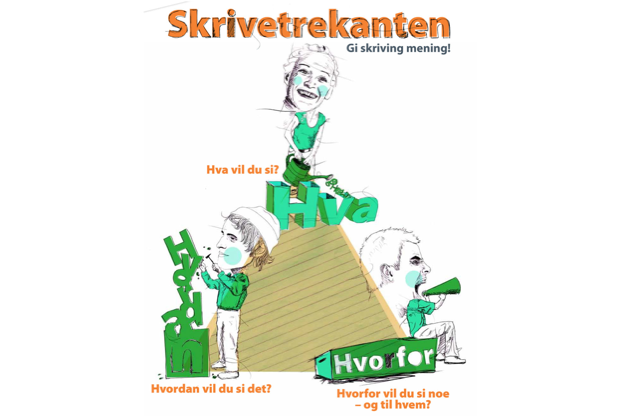 SkrivestrategierEksplisitt opplæring i skriving er avgjørende for at den videre skriveutviklingen blir god. Elever trenger strategier, støtte og stillas for å bli gode, fagspesifikke skrivere.Modelltekster kan være en inspirasjon for egne skriveoppgaver, og elevene kan bruke mønster fra modellteksten i egen tekst. For å unngå at elevene blir for opptatt av innholdet og modellteksten blir for styrende, anbefales det å bruke flere enn én modelltekst, samt å ha språklige samtaler om modelltekstene i etterkant.  Sirkelen for undervisning og læring.Skriverammer benyttes når eleven trener på å strukturere egen tekst, samt skrive på fagets premisser. Skriverammer IntowordsSkriverammer SkrivesenteretProsessorientert skrivingSkriving i prosess med respons fra medelever og lærer kan gi eleven innsikt i egen skriveutvikling. Eleven trenes opp i å bruke tilbakemeldinger konstruktivt for å utvikle egen tekstskaping fra idéstadiet og fram til ferdig produkt.Dysleksi og språkvanskerDysleksi og språkvansker kjennetegnes av sen utvikling og vedvarende vansker. Godt forebyggende arbeid og tilpasset opplæring er avgjørende for å utnytte elevens læringspotensial. Gode rutiner for å følge den enkelte elevs utvikling er en forutsetning for å kunne tilpasse undervisningen og gi adekvat hjelp og støtte. Tiltak skal dokumenteres på skole-, klasse- og elevnivå. (Se vedlegg).DysleksiSnowling (2013) beskriver dysleksi slik: “Dyslexia is a life-time persistent disorder which affects the ability to read and spell.” Ved dysleksi har utfordringene med lesing og skriving et biologisk opphav og knyttes til vansker med å prosessere lydene i språket (Grosjean, 2019).Under leseinnlæring har eleven ofte vanskelig med å automatisere bokstavlydene. Usikker bokstavkunnskap vil belaste korttidsminnet i for stor grad når eleven skal lese ord. Automatiseringsvanskene gjør seg også sterkt gjeldende når den fonologiske lesingen (å trekke sammen bokstavene til ord) er kommet i gang.  Elever med dysleksi må ofte ha ekstra trening for å automatisere elementer som forstavelser, endelser, komplekse grafemer, høyfrekvente ord m.m. Først når avkodingen blir sikker nok, vil hastigheten kunne øke. Dette gjelder på alle trinn i utviklingen. Det er de gode og riktige strategiene som fører til best mulige avkodingsferdigheter.  Forslag til mer lesing om dysleksi:Foreldre til barn med dysleksi skal få kompetanse gjennom kurs og veiledning på den enkelte skole. Det er viktig å følge opp foresatte tett i perioden etter at barnet har fått påvist dysleksi. Foreldre skal få kunnskap om hva dysleksi er og hvordan hjelpe barnet gjennom Workshops på den enkelte skolen. Workshopen skal inneholde innføring i kompensatoriske hjelpemidler.  Utviklingsmessige språkvanskerUtviklingsmessige språkvansker gjør det vanskelig å tilegne seg ord og begreper. Vanskene deles i impressive vansker (vansker med språkforståelse), ekspressive vansker (vansker med språkproduksjon), kombinasjon av ekspressive og impressive vansker, samt fonologiske vansker (vansker med språklydsystemet). Vanskene er ofte sammensatte. Utviklingsmessige språkvansker og dysleksi forekommer i omtrent like stor grad.Ekspressive språkvansker kjennetegnes ved at barnet har et begrenset aktivt ordforråd, problemer med språklydsystemet, problemer med grammatikk og med å produsere lange og komplekse setninger. De kan også ha ordletingsvansker. Impressive språkvansker kjennetegnes ved en svak språkforståelse som skyldes problemer med få tak i ords betydning. Barnet kan også ha problemer med å forstå lengre og mer komplekse setninger. Impressive vansker opptrer ofte sammen med ekspressive, men kan også opptre alene. Sistnevnte er vanskelig å oppdage.  Modell hentet fra statped: 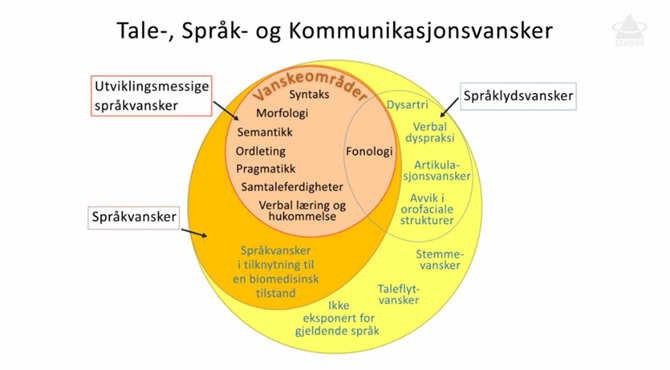 Elever med utviklingsmessige språkvansker kan i tillegg ha sosiale og emosjonelle utfordringer. De vil trenge tilpasninger i klasserommet. Skolens lokale plan for språk, lese- og skriveopplæringEtter Kunnskapsløftet lager skolene i Lørenskog sine egne, lokale språk, lese- og skriveplaner. Den enkelte skole skal utarbeide en implementeringsplan.  Planene skal bygge på «Nye ord som gror» og bør (avhengig av trinn) bl.a. inneholde:  •	Plan for kompetanseutvikling og erfaringsdeling•	Plan for systematisk observasjon av lesing - SOL •	Plan for språkutvikling og språkstimulerende tiltak•	Timer avsatt til ”Ny start”  og andre lesetiltak (lesekurs/klasselesekurs)•	Plan for arbeid med lesing, skriving og læringsstrategier på trinn•	Plan for generelle lesestimulerende tiltak på trinn•	Oppfølgingsplan for elever med språk-, lese- og skrivevansker (felles mal)Skolens plan for språk, lese- og skriveopplæring skal være forpliktende for hele skolen og skal brukes aktivt. Den skal sikre progresjon, helhet og sammenheng innenfor språk, lese- og skriveopplæringen gjennom hele skoleløpet. For at hver enkelt elev skal oppleve mestring, må prinsippet om tilpasset opplæring og individuell tilrettelegging ivaretas. Elever som strever, skal ha tilbud om tidlige tiltak (jfr. Tidlig innsats).Alle skoler skal ha en eller flere språk, lese- og skriveveiledere på skolen. Det anbefales at det er flere ansatte på hver skole som innehar disse rollene da dette vil være med på å skape et tydelig profesjonsfelleskap. Ledelsen må ha et tett og jevnlig samarbeid med språk, lese- og skriveveilederne. Språk, lese- og skriveveileder og/eller spes.ped.koordinator bør ha plass i skolens plangruppe.  Vedlegg Vedlegg 1, Oversikt over obligatoriske kartleggingerOversikt over obligatoriske kartlegginger og tiltak for å fremme god leseutvikling i Lørenskog kommune
Vedlegg 2, KlasselesekursIntensivt klasselesekurs - organisering og arbeidsmåter (ref. Vigdis Resfsahl «Lesekurs i klassen»)Både elever som har deltatt på intensive lesekurs og resten av elevgruppa vil kunne ha god nytte av et klasselesekurs. På kurset skal elevene øve både lesetrening og leseforståelse.Leseveileder planlegger og gjennomfører kurset (hele/deler), slik får man modellert for lærerne hvordan timene skal gjennomføres, tekster som brukes tilpasses ut fra det temaet klassen skal jobbe med i denne perioden. Tidsbruk: 4-6 uker.Leseveileder, kontaktlærer/faglærer, styrklærer samarbeider om gjennomføringen (er det f.eks. hensiktsmessig å ta ut en liten gruppe som trenger ekstra støtte?)Innholdet tilpasses trinnet, se også strategitrappa for hvilken strategi trinnet har fokus på dette «året»For å få gode drøftinger er det viktig at teksten har et innhold som lar seg drøfte, og at man kan formulere et spørsmål eller en påstand til teksten.For å jobbe med forståelse velges det også ut øveord og dybdeord (avkoding, begrepsinnhold og bruk)Det fokuseres både på å jobbe med leseteknikk og lesestrategier med utgangspunkt i klassens nivå i denne perioden. Det jobbes etter en fast struktur basert på helhetslesing (ref. Jørgen Frost), se eksempel under. Forslag til arbeidsmetode.Fig.5.1 (V.Refsahl, Leskurs i klassen, Gan forlag 2021)Vedlegg 3, Forslag til andre metoder i begynneropplæringenMetodene vi nevner her kan brukes både i hel klasse og i små grupper.Vedlegg 4, StrategitrappStrategitrappaElevene må etter hvert finne de læringsstrategiene som passer best!https://www.sol-lesing.no/soltips-materiell/#22-22-arbeid-med-ord-p2Vedlegg 5, Kompensatoriske tiltakVedlegg 6, DysleksiplanDysleksiplan for skoleåret 20  /20 Viktige punkter fra PP-tjenestens utredning: 
 Individuelle avtaler/treningsområder: 
 Tilpasninger og tiltak, i alle fag, for inneværende skoleår innebærer:   Dato: ______________ 	Planen er utarbeidet av: ___________________________Planen er lest av: 
Kontaktlærer ____________________________________ 
Faglærer i _________________ 
Faglærer i _________________ 
Faglærer i _________________ 
Faglærer i _________________ 
Faglærer i _________________ 
Rektor: ___________________ 
 
Kopi av underskrevet plan legges i elevens mappe i Websak, samt sendes til foresatte TrinnKartlegginger (alle elever)Oppfølgingskartlegging(enkeltelever)Tiltak (ene/gruppe/klasse-undervisning) Leseklar (arbeide med ord) språklig bevissthet Lesesenterets bokstav-prøveSOL gjennom året. Frist for registrering i Conexus 15.november og 15. mai.Udir kartlegging (mars/april)Aski Raski/iMAL-    Skolebaserte lesetiltak      på gruppe- og        individnivå. -    Intensive tiltak etter     vinterferien:     Språklig bevissthet      gruppe/Bokstav-lyd      gruppe Aski Raski/       iMAL  SOL gjennom året. Frist for registrering i Conexus 15.november og 15. mai.Språklig bevissthet (Lese klar)  -     AskiRaski-kartlegging -     ORF (Oral Reading       Fluency): Kartlegging av      leseutvikling (2.-5.  trinn)-   Høst: Skolebaserte     lesetiltak/avkodingskurs    for elever under     bekymringsgrense på    Udirs kartlegging i     lesing på 1. trinn og for     de med et bekymrings-    fullt resultat på Aski-    Raski-kartlegging/iMAL-    Kartlegging (fortsetter    vår)3.SOL gjennom året. Frist for registrering i Conexus 15.november og 15.mai.-     Udir kartlegging (høst).-     Ordkjedetest AskiRaski-kartleggingS40 Setningsleseprøven -    ORF (Oral Reading      Fluency): Kartlegging av      leseutvikling (2.-5. trinn)-   Skolebaserte lesetiltak/    avkodningskurs for dem    med et bekymringsfullt    resultat på AskiRaski/     IMAL-   Vår 3.trinn kan det        være aktuelt for enkelte    elever, som er modne     for det, å delta på et     Intensivt lesekurs etter    helhetslesing-metoden     90 minutter (ABC).4.-    AskiRaski-kartlegging,      frist 15. november.SOL gjennom året,      frist for registrering i        Conexus 15.november og      15.  mai.-    OrdkjedetestenAskiRaski-kartlegging S40 SetningsleseprøvenORF (Oral Reading Fluency): Kartlegging av leseutvikling 2.-5. trinn -   Skolebaserte    lesetiltak/avkodingskurs    for dem med et    bekymringsfullt    resultat på AskiRaski.-   Intensive lesekurs etter     helhetslesing-metoden    90 minutter (ABC).    3-5 dager i uka, 8-10     uker -   Klasselesekurs i     etterkant av intensive     lesekurs.5.-    Nasjonal prøve i lesing-   SOL (gjennom året)    Frist for registrering i    Conexus 15.november og    15.mai. -  OrdkjedetestenAski Raski-kartlegging S40 SetningsleseprøvenORF (Oral Reading Fluency): Kartlegging av leseutvikling 2.-5. trinn-  Skolebasert    oppfølgingstiltak   etter nasjonale prøver.  -  Klasselesekurs6.-   SOL (gjennom året)    Frist for registrering i    Conexus 15.november og    15.mai. -   OrdkjedetestenAski RaskiS40 Setningsleseprøven-   Skolebaserte     oppfølgingstiltak -  Klasselesekurs7.-  SOL (gjennom året)   Frist for registrering i    Conexus 15. november og    15. mai-  Ordkjedetesten Aski RaskiS40 Setningsleseprøven-  Skolebasert    oppfølgingstiltak. -  Klasselesekurs8.-  Nasjonale prøver-  Ordkjedetesten -  CarlstenAski RaskiSOLS40 Setningsleseprøven- Skolebaserte  oppfølgingstiltak. - Klasselesekurs9.-  Nasjonale prøver -  Ordkjedetesten-  CarlstenAski RaskiSOLS40 Setningsleseprøven- Skolebaserte   oppfølgingstiltak. - Klasselesekurs10.-  Ordkjedetesten-  CarlstenAski RaskiSOLS40 Setningsleseprøven-  Skolebaserte   oppfølgingstiltak. -  KlasselesekursAktiviteterFokusA helhetTekst leses høyt.  Det jobbes med forkunnskaper og begreper. Ulike strategier her er: BISON, VØL-skjema, tankekartB detaljerElevene jobber med vanskelige ord på detaljnivå. Arbeidsmåter og oppgaver tilpasses trinn. Eks. fonologisk lesing, stavelseslesing, oppdeling av morfemer og arbeid med ortografi. Her må man også jobbe med forståelsen. Stopp – tenk. Hentediktat. Gi leseoppdrag underveis etc.C helhetTeksten leses høyt, gjerne parvis eller i små grupper (les annenhver setning e.l). Fokuset nå er på leseflyt og elevene skal bruke det de ar lært i b-fasen.Logg/evalueringHer skal man ha fokus på elevenes egen erfaring. Hva har vi hatt fokus på, hva har jeg lært om egen lesing.Uke:Oppgave og aktiviteterBegrunnelseMandagSamtaleTekstProblemDrøfteTirs.-tors.DybdeordDrøftingØveordLesetreningFredagDrøftingerLesetreningSkrivingSamtaleMetodeForklaringLenkeRammelekRegissert lek
Samtale
Utforsking
Undring
Lekeskrivinghttps://sprakloyper.uis.no/begynneropplaering/ulike-tilnaermingar-til-skriving-pa-forste-trinn/skriving-i-begynnaropplaeringa/film-rammeleikVeiledet lesingLiten gruppe, tilpasset etter nivå
Samtale
Modelleringhttps://sprakloyper.uis.no/barnetrinn/begynneropplaering/veiledet-lesing/lesing-i-begynneropplaeringen/film-veiledet-lesing-i-praksisVeiledet skrivingLiten gruppe, tilpasset etter nivå
Støtte og veiledning fra lærer
Felles opplevelse
Presentere teksthttps://sprakloyper.uis.no/begynneropplaering/ulike-tilnaermingar-til-skriving-pa-forste-trinn/skriving-i-begynnaropplaeringa/film-veiledet-skrivingStasjonsundervisning4-6 stasjoner;
Selvinstruerende
Én lærerstyrt stasjonhttps://sprakloyper.uis.no/barnetrinn/begynneropplaering/stasjonsundervisning/forelesning-hva-er-stasjonsundervisning7. trinn6. trinnSAM-skjema -innlæring5. trinnKolonnenotat -innlæringKolonnenotat 3. trinn4. trinnSkrive sammendrag -innlæringSkrive sammendrag Skrive sammendrag 2. trinn(Begrepskart)Begrepskart -innlæringBegrepskart Begrepskart Begrepskart (Nøkkelord)Nøkkelord -innlæringNøkkelordNøkkelordNøkkelordNøkkelord1. trinn(VØL)VØL -innlæringVØLVØLVØLVØL(BO el. tilsvarende)BO el. Tilsvarende-innlæringBO el. tilsvarendeBISON el. tilsvarendeBISON el. tilsvarendeBISON el. tilsvarendeBISON el. tilsvarendeTankekart -innlæringTankekart Tankekart Tankekart Tankekart Tankekart Tankekart Metode:- lærings-partner- språkleker (J. Frost)-Repetert lesing-Samarbeids-læring med elever på samme nivå  -(Veiledet lesing)Metode:-lærings-partner-språkleker (J. Frost)-Repetert lesing-Veiledet lesingMetode:-lærings-partner-språkleker (J. Frost)-Repetert lesing-Veiledet lesingMetode:-lærings-partner-språkleker (J. Frost)-Repetert lesing-Veiledet lesing-Skriftlig sammendragMetode:-lærings-partner-språkleker (J. Frost)-Repetert lesing-Veiledet lesing-Skriftlig sammendragMetode:-lærings-partner-språkleker (J. Frost)-Repetert lesing-Veiledet lesing-Skriftlig sammendragMetode:-lærings-partner-språkleker (J. Frost)-Repetert lesing-Veiledet lesing-Skriftlig sammendragKompensatoriske hjelpemidlerSkrivehjelpemiddelLesehjelpemiddelPC/læringsbrettLens (OCR)Engasjerende leserDiktafonLydfilLupe ipad (forstørring)XXTastatur Funksjonell skriving på tastatur (f.eks.Tastaturbo)XIntoWordsXXNLBX Navn:  Fødselsdato:  Skole:  Trinn: Gjennomført/dato Tiltak  Opplæring i tekstbehandlingsprogrammet Lingdys+.  Opplæring i bruk av innebygde funksjoner på iPad for diktering og  opplest tekst.  Opplæring i funksjonell skriving på tastatur.  Opplæring i bruk av «engasjerende leser».  Opplæring i bruk av, og mulighet til å skanne tekster ved hjelp av OCR-skanning, samt å fotografere eventuelle beskjeder på tavla.  Informasjon om innmelding, samt opplæring og bruk av Norsk  lyd- og blindeskriftbibliotek.  Utprøving, tilgang til og opplæring i bruk av lærebøker på  lydbok/smartbok/lydfiler.  Bruk av iPad og tekstbehandlingsprogram i lese- og skrivearbeid i  alle fag.   Tilgang til å bruke tastatur og hodetelefoner.  Tilbud om opplest oppgavetekst på prøver i alle fag, også  nasjonale prøver.  Mulighet til å besvare prøver muntlig i etterkant av gjennomføring,  dersom dette er nødvendig – for eksempel dersom man ikke  rekker å gjøre alt.  Tilbud om kurs i lesing og skriving med fokus på strategier.  Hjelp med å finne tilpassede lesetekster på eget lesenivå.  Mulighet til å diktere/lese inn svar på oppgaver der skrivetrening  ikke er formålet.  Workshop/kurs i kompenserende verktøy og tilrettelegging 2  ganger pr. år (foresatte og barn sammen i grupper).  Overføringsmøte med ungdomsskolen knyttet til  dysleksioppfølging våren 7.trinn. 